José A. Rondón AyalaLa cábala: los sueños no tienen época ni edad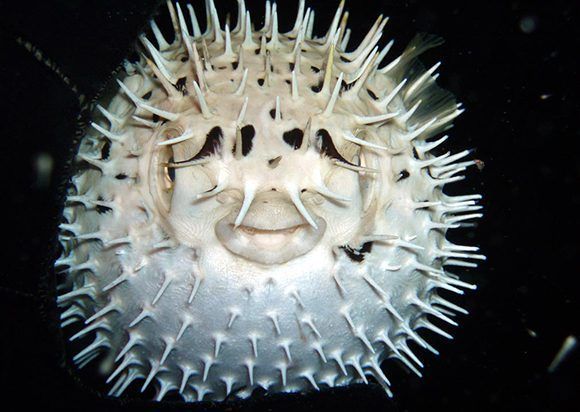 Barquisimeto Mayo de 2018.                                                                   Poesía La poesía  sabe buscar y si nos buscasuele encontrarnos tan desamparadoscomo un mendigo o un escarabajoMario BenedettiDedicatoria: Para mi familia toda, para mi país y para los lectores de poesíaToro Cómplice de nuestros rastrosel toro mira a la barreraa las generacionesque no saben ver las distancias.Él es dueño y señorel número unoprincipio de todos los cálculoses unidad y aperturade todas las obrasdesde la barrera es fácil mirar y no comprenderloCasa del mundoUn reclutador de prójimosdijo el poeta, el peregrinosu casa es el mundopor eso atraviesa los maresunas veces con la adarga al brazootras con la lanzarompiendo rejas y avatarestambién es el secreto de la alianzala casa está abiertacomo un recibidorcon sabiduría abre su boca.Desierto Pobreza y compensaciónatraviesan el desiertosobre el camellocomo un expedicionariode los sentimientosla compensación alivialas bienvenidas, las distanciastambién a la pobrezano se debe separaruna de la otrasolo basta que se tolerenatravesando el desierto.La puertaCuando abren la puertala poesía surge casi transparentees tan propiciacomo los cuatro puntos cardinalesal este: es un lago quietoal oeste: violenta como huracánal sur: delicada florla limosna del pobreal norte: es prepotencia, guerramaldita como el dinero. Cuando se abre la puertaentran las cuatro estacionesy el paraíso de Adán.Cinco Trajo los cinco librosy su misericordiatrajo la ira para los neciosla bendición para los pobreslos fielesun día buscó diez maneraspara la existenciarazones de vidacada vez es más difícilser optimistaacabar con las amenazaslos sueños no tienen épocatampoco edadpuedo festejar otros cumpleañoslos míos avisanque soy muy viejo.El anzueloPara mí es un misterioel pez circunda la realidadalrededor del anzuelocomo el número seis atrapaal jugador de charadasiempre quedan metas por alcanzarmi juventud es el pasadouna casa que ya no existeel tiempo se llevósus habitantesmi tío Arturo y Gina Herrera en la máquina de coser.El tiempo es un ganchoa veces se sueña que es viejoy un pez muere en el anzuelo.Trampa o triunfoHay un señor de pelo teñidosentado sobre su trono señala a todos con un hachala poesía es rescate o abismoél no sabe de recuerdosde la memoria profundade la gente sencillacon su arma es diferentealguien pensó: no es mejorsolo es una trampa consecuentenunca satisfechosentado sobre el globo del mundo.Pecado Al principio todo era calmaDesafío, una pausa mañaneraluego llegó la letra maldita.Cuando se creó el mundofue rechazada regresó después  del número sietey reveló el secretolas idas y las vueltasdel pecado inaudito 	convirtió todo en nostalgiade tardes memoriosasya nunca el viajero regresóa los sueños robadosdespués del octavo día.Serpientes Así van por la vidaarrastrándose en las mañanasdesayunan una presa enteracomo personajes negadosa otra vida.La serpiente acechaes sorda a los reclamos, a las treguases sorda a los motivospara la vidaella no sabe de lo buenoque resulta caminar erguidohacer el bien preocupadopor la realidad que nos circunda. La cábala: los sueños no tienen época ni edad  es un libro de poemas basados en la lectura de los números en la tradición hebrea y el significado que tienen para los eruditos en estos misterios del judaísmo. Cada poema de este libro trata de hacer una aproximación al significado e impresión que deriva de su lectura. Múltiples símbolos  e impresiones llegan con esa 